A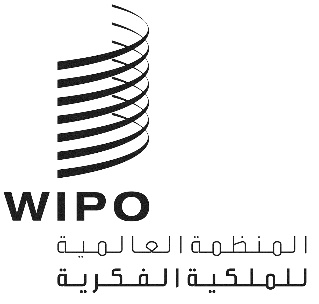 WIPO/GRTKF/IC/40/19الأصل: بالإنكليزيةالتاريخ: 19 يونيو 2019اللجنة الحكومية الدولية المعنية بالملكية الفكرية والموارد الوراثية والمعارف التقليدية والفولكلورالدورة الأربعونجنيف، من 17 إلى 21 يونيو 2019حماية أشكال التعبير الثقافي التقليدي: مشروع موادوثيقة من إعداد الأمانةأعدت اللجنة الحكومية الدولية المعنية بالملكية الفكرية والموارد الوراثية والمعارف التقليدية والفولكلور ("اللجنة")، في دورتها الأربعين المعقودة في الفترة من 17 إلى 21 يونيو 2019، استنادا إلى الوثيقة WIPO/GRTKF/IC/40/5، نصا آخر بعنوان "حماية أشكال التعبير الثقافي التقليدي: مشروع مواد - نسخة الميسّرين المعدّلة (Rev.)". وقرّرت اللجنة أن تنظر اللجنة في ذلك النص في إطار البند 7 من جدول الأعمال "رصد التقدم المحرز وتوجيه توصية إلى الجمعية العامة"، بالصيغة التي ورد بها لدى اختتام النظر في البند 6 من جدول الأعمال "المعارف التقليدية/أشكال التعبير الثقافي التقليدي" في 19 يونيو 2019، طبقاً لولاية اللجنة للثنائية 2018-2019 وبرنامج عملها لعام 2019، على النحو الوارد في الوثيقة WO/GA/49/21. وتُتاح هذه الوثيقة للجنة المعارف التقليدية كي تنظر فيها في دورتها الأربعين، باعتبارها وثيقة عمل ضمن البند 7 من جدول الأعمال.ويرد النص المعنون "حماية أشكال التعبير الثقافي التقليدي: مشروع مواد - نسخة الميسّرين المعدّلة (Rev.)"، بصيغته المعدّة إبّان الدورة الأربعين للجنة، في مرفق هذه الوثيقة.إن اللجنة مدعوة إلى استعراض الوثيقة الواردة في المرفق طبقاً لولاية اللجنة للثنائية 2018-2019 وبرنامج عملها لعام 2019 والقرار الخاص بالبند 6 من جدول الأعمال المتخذ إبّان دورتها الأربعين المشار إليها أعلاه.[يلي ذلك المرفق]حماية أشكال التعبير الثقافي التقليدي: مشروع موادنسخة الميسّرين المعدّلة (Rev.) (19 يونيو 2019)الديباجة/مقدمة1.	اعترافاً بإعلان الأمم المتحدة بشأن حقوق الشعوب الأصلية، وبتطلعات [الشعوب] والجماعات الأصلية والمحلية [المبيّنة فيه]؛2.	[إقراراً بأن [الشعوب] والجماعات الأصلية والمحلية لها الحق] الإقرار بحقوق [الشعوب] الأصلية ومصالح الجماعات المحلية] في الحفاظ على ملكيتها الفكرية المرتبطة بتراثها الثقافي، بما في ذلك أشكال تعبيرها الثقافي التقليدي، والتحكم فيها وحمايتها وتنميتها؛]3.	إقراراً بأن وضع [الشعوب] والجماعات الأصلية والمحلية يختلف من منطقة لأخرى ومن بلد لآخر وأنه ينبغي مراعاة دلالة الخصائص الوطنية والإقليمية ومختلف الخلفيات التاريخية والثقافية؛4.	إقراراً بأن أشكال التعبير الثقافي التقليدي [للشعوب] والجماعات الأصلية والمحلية لها قيمة [ذاتية]، بما في ذلك قيمة اجتماعية وثقافية وروحية واقتصادية وعلمية وفكرية وتجارية وتربوية؛5.	اعترافاً بأن أشكال التعبير الثقافي التقليدي تكفل أُطُراً لما يجري من نشاط إبداعي ويتواصل من حياة فكرية إبداعية متميّزة، تكتسي مكانة [جوهرية] بالنسبة [للشعوب] والجماعات الأصلية والمحلية؛6.	احتراماً للاستخدام العرفي لأشكال التعبير الثقافي التقليدي وتنميتها وتبادلها ونقلها بشكل متواصل؛7.	إذكاءً لاحترام أشكال التعبير الثقافي التقليدي وكرامة أصحاب أشكال التعبير الثقافي التقليدي الذين يحافظون على أشكال التعبير تلك، وكذا سلامتهم الثقافية وقيمهم الروحية؛8.	اعترافاً بأن حماية أشكال التعبير الثقافي التقليدي ينبغي أن تسهم في النهوض بالإبداع والابتكار ونقل أشكال التعبير الثقافي التقليدي ونشرها بما يعود بالمنفعة على كل من أصحاب أشكال التعبير تلك ومستخدميها وبطريقة تساعد على تحقيق الرفاه الاجتماعي والاقتصادي وإرساء توازن بين الحقوق والواجبات.9.	[تشجيعاً للحرية الفكرية والفنية وأعمال البحث أو غيرها من الممارسات العادلة والتبادل الثقافي بشروط متفق عليها، بما في ذلك التقاسم العادل والمنصف للمنافع ورهن موافقة حرة ومسبقة ومستنيرة وإقرار ومشاركة من قبل [الشعوب] الأصلية [والجماعات المحلية] و[الأمم/المستفيدين.]؛]10.	[ضماناً للدعم المتبادل مع الاتفاقات الدولية المتعلقة بحماية أشكال التعبير الثقافي التقليدي وصونها، وتلك المتعلقة بالملكية الفكرية؛]11.	إقراراً بالدور الذي يؤديه نظام الملكية الفكرية في النهوض بالابتكار والإبداع ونقل أشكال التعبير الثقافي التقليدي ونشرها وفي التنمية الاقتصادية بما يخدم أصحاب المصلحة ومورّدي أشكال التعبير الثقافي التقليدي ومستخدميها، وتأكيداً لذلك الدور من جديد؛12.	إقراراً بالقيمة التي يكتسيها ملك عام حيوي ومجموعة أشكال التعبير الثقافي التقليدي المتاحة للاستخدام من قبل الجميع، [و] التي تُعد ضرورية للإبداع والابتكار، [وبالحاجة إلى حماية الملك العام والحفاظ عليه].13.	[إقراراً بالحاجة إلى قواعد وضوابط جديدة فيما يخص توفير الوسائل الفعالة والمناسبة لإنفاذ الحقوق المتعلقة بأشكال التعبير الثقافي التقليدي، مع مراعاة الاختلافات القائمة بين الأنظمة القانونية الوطنية؛14.	[ليس في هذا الصك ما يمكن تفسيره كانتقاص أو إلغاء للحقوق التي تتمتع بها [الشعوب] الأصلية أو الجماعات المحلية حالياً أو قد تكتسبها في المستقبل.][المادة 1استخدام المصطلحاتلأغراض هذا الصك:أشكال التعبير الثقافي التقليدي هي أية أشكال يُعبّر فيها عن الممارسات والمعارف التقليدية، [تظهر أو تُبدى] [نتيجة نشاط فكري أو تجارب أو تبصّر] من قبل [الشعوب] والجماعات الأصلية والمحلية و/أو [غيرهم من المستفيدين] في سياق تقليدي أو انطلاقا من ذلك السياق، وقد تكون حيوية ومتغيرة وشاملة لأشكال التعبير اللفظي، وأشكال التعبير الموسيقي، وأشكال التعبير بالحركة، وأشكال التعبير الملموسة وغير الملموسة، أو أي تشكيلة منها.[يشير الملك العام، لأغراض هذا الصك، إلى مواد ملموسة أو غير ملموسة ليست، بطبيعتها، محمية أو لا يجوز حمايتها بحقوق الملكية الفكرية المعمول بها أو ما يرتبط بها من أشكال الحماية التي تنص عليها تشريعات البلد الذي تُستخدم فيه تلك المواد. وقد يحدث ذلك، مثلا، في الحالات التي لا يستوفي فيها الموضوع المعني الشرط الأساسي للاستفادة من حماية الملكية الفكرية على الصعيد الوطني أو، حسب الحال، في الحالات التي تكون قد انتهت فيها مدة أية حماية سابقة.][بديلالملك العام يعني الملك العام كما هو معرّف في القانون الوطني.][[يعني مصطلح متاحة للجمهور [مكونات الموضوع]/[أشكال التعبير الثقافي التقليدي] التي [فقدت صلتها المميِزة بأية جماعة أصلية] وأصبحت [بالتالي] عامة أو مُخزّنة، على الرغم من إدراك الجمهور لمنشئها التاريخي.][["استخدام]/["استعمال"] يعني(أ)	في حال كان التعبير الثقافي التقليدي مشمولا بمنتج:"1"	تصنيع المنتج أو استيراده أو عرضه للبيع أو بيعه أو تخزينه أو استخدامه خارج السياق التقليدي؛"2"	أو امتلاك المنتج لأغراض عرضه للبيع أو بيعه أو استخدامه خارج السياق التقليدي؛(ب)	في حال كان التعبير الثقافي التقليدي مشمولا بطريقة صنع:"1"	استعمال طريقة الصنع خارج السياق التقليدي؛"2"	أو مباشرة الأفعال المشار إليها في البند الفرعي (أ) فيما يخص منتج يكون نتيجة مباشرة لاستعمال طريقة الصنع.(ج)	استخدام التعبير الثقافي التقليدي في أنشطة البحث والتطوير المربحة أو لأغراض تجارية.]][المادة 2الأهداف[البديل 1يهدف هذا الصك إلى توفير حماية فعالة ومتوازنة وملائمة فيما يخص الملكية الفكرية لمنع ما يلي:(أ)	استخدام أشكال التعبير الثقافي التقليدي بدون تصريح و/أو بدون مقابل؛(ب)	ومنح حقوق الملكية الفكرية عن خطأ لحماية أشكال التعبير الثقافي التقليدي،[مع دعم الاستخدام المناسب لأشكال التعبير الثقافي التقليدي].][البديل 2يهدف هذا الصك إلى دعم الاستخدام المناسب والحماية الفعالة والمتوازنة والملائمة لأشكال التعبير الثقافي التقليدي ضمن نظام الملكية الفكرية، وفقاً للقانون الوطني، ومع الاعتراف بحقوق [[الشعوب] والجماعات الأصلية والمحلية] [المستفيدين].][البديل 3يهدف هذا الصك إلى دعم الاستخدام المناسب لأشكال التعبير الثقافي التقليدي وحمايتها ضمن نظام الملكية الفكرية، وفقاً للقانون الوطني، ومع احترام مصالح الشعوب الأصلية والجماعات المحلية من أجل:(أ)	منع التملك غير المشروع لأشكال تعبيرهم الثقافي التقليدي وسوء استخدامها واستخدامها بدون تصريح[، مع تحقيق أقصى استفادة من نظام الملكية الفكرية القائم]؛(ب)	وتشجيع النشاط الإبداعي والابتكاري وحمايته بغض النظر عن الانتفاع التجاري به؛ مع الإقرار بالقيمة التي يكتسيها الملك العام وضرورة حماية الملك العام والحفاظ عليه وتعزيزه؛(ج)	ومنع منح حقوق الملكية الفكرية أو إعمالها عن خطأ لحماية أشكال التعبير الثقافي التقليدي؛(د)	وتعزيز الاستخدام المناسب لأشكال التعبير الثقافي التقليدي لأغراض التنمية المجتمعية المستدامة حيثما أبدت الشعوب الأصلية والجماعات المحلية رغبتها في ذلك.]][المادة 3معايير الحماية/معايير الأهلية[البديل 11.3	مع مراعاة المادة 2.3، تشمل الحماية بموجب هذا الصك أشكال التعبير الثقافي التقليدي التي:(أ)	تبدعها [الشعوب] والجماعات الأصلية والمحلية و/أو [غيرهم من المستفيدين] أو تستنبطها أو تتلقاها أو تكشف عنها، وتطورها وتمتلكها وتستخدمها وتحافظ عليها في سياق جماعي [وفقاً لقوانينها وبروتوكولاتها العرفية]؛(ب)	وترتبط بالهوية الثقافية والاجتماعية والتراث التقليدي [للشعوب] الأصلية والجماعات المحلية و/أو [غيرهم من المستفيدين]، وتُعد جزءاً لا يتجزأ من تلك الهوية وذلك التراث؛(ج)	وتتوارث عبر الأجيال أو من جيل إلى آخر، سواء بصورة متتالية أم لا؛2.3	يجوز للدول الأعضاء/الأطراف المتعاقدة أن تقوم، بموجب قانونها الوطني، بتقييد الحماية بشرط وجود مسبق لأشكال التعبير الثقافي التقليدي طوال مدة معقولة تحددها الدول الأعضاء/الأطراف المتعاقدة.][البديل 2ينبغي أن تشمل الحماية بموجب هذا الصك أشكال التعبير الثقافي التقليدي التي:(أ)	تبدعها [الشعوب] والجماعات الأصلية والمحلية و/أو [غيرهم من المستفيدين] أو تستنبطها أو تتلقاها أو تكشف عنها، وتطورها وتمتلكها وتستخدمها وتحافظ عليها في سياق جماعي [وفقاً لقوانينها وبروتوكولاتها العرفية]؛(ب)	وترتبط بالهوية الثقافية والاجتماعية والتراث التقليدي [للشعوب] الأصلية والجماعات المحلية و/أو [غيرهم من المستفيدين]، وتُعد جزءاً لا يتجزأ من تلك الهوية وذلك التراث وترتبط بهما بوضوح؛(ج)	وتتوارث عبر الأجيال أو من جيل إلى آخر، سواء بصورة متتالية أم لا، لمدة لا تقلّ عن خمسين سنة أو خمسة أجيال.]][المادة 4المستفيدون[البديل 1المستفيدون من هذا الصك هم الشعوب الأصلية والجماعات المحلية وغيرهم من المستفيدين، المحدّدين في القانون الوطني.][البديل 2المستفيدون من الحماية بموجب هذا الصك هم [الشعوب] الأصلية والجماعات المحلية التي تملك أشكال التعبير الثقافي التقليدي [المحمية] وتعبّر عنها وتستنبطها وتحافظ عليها وتستخدمها وتطورها.][البديل 3المستفيدون من هذا الصك هم [الشعوب] والجماعات الأصلية والمحلية وغيرهم من المستفيدين، [مثل الدول [و/أو الأمم]]، المحدّدين في القانون الوطني.]][المادة 5نطاق [الحماية]/[الصون][البديل 11.5	[ينبغي]/[يتعين على] [الدول الأعضاء]/[الأطراف المتعاقدة] صون المصالح المادية والمعنوية للمستفيدين فيما يخص أشكال تعبيرهم الثقافي التقليدي [المحمية]، كما هي معرّفة في هذا [الصك]، على النحو المناسب ووفقا للقانون الوطني [ومع مراعاة الاستثناءات والتقييدات، كما هي معرّفة في المادة 7] وبطريقة معقولة ومتوازنة.2.5	لا تمتد الحماية بموجب هذا الصك إلى أشكال التعبير الثقافي التقليدي المعروفة أو المستخدمة على نطاق واسع خارج جماعة المستفيدين، كما هم معرّفون في هذا [الصك]، [لمدة معقولة]، أو الموجودة في الملك العام، أو المحمية بحق من حقوق الملكية الفكرية.][البديل 21.5	[ينبغي/يتعين] أن تتخذ الدول الأعضاء تدابير تشريعية و/أو إدارية و/أو سياسية، على النحو المناسب ووفقا للقانون الوطني وبطريقة معقولة ومتوازنة وبطريقة ومتوافقة مع المادة 14، لضمان ما يلي:(أ)	في حال كانت القوانين والممارسات العرفية [للشعوب] والجماعات الأصلية والمحلية/المستفيدين تشير إلى نفاذ مقيّد إلى أشكال التعبير الثقافي التقليدي، بما في ذلك عندما تكون أشكال التعبير الثقافي التقليدي سرية أو مقدسة:"1"	تمتع المستفيدين بالحق الاستئثاري والجماعي في الحفاظ على أشكال التعبير الثقافي التقليدي الخاصة بهم والتحكم فيها واستخدامها وتنميتها والسماح بالنفاذ إليها واستخدامها/استعمالها أو منعهما؛ والحصول على نصيب عادل ومنصف من المنافع المتأتية من استخدامها."2"	تمتع المستفيدين بالحق المعنوي في إسناد أشكال التعبير الثقافي التقليدي الخاصة بهم والحق في استخدامها استخداما يحترم سلامة أشكال التعبير الثقافي التقليدي المذكورة.(ب)	في حال كانت القوانين والممارسات العرفية [للشعوب] والجماعات الأصلية والمحلية/المستفيدين تشير إلى أن أشكال التعبير الثقافي التقليدي لم تعدّ تحت التحكم الحصري للمستفيدين ولكنها تظل مرتبطة ارتباطاً واضحاً بالهوية الثقافية للمستفيدين:"1"	حصول المستفيدين على نصيب عادل ومنصف من المنافع المتأتية من استخدامها؛"2"	تمتع المستفيدين بالحق المعنوي في إسناد أشكال التعبير الثقافي التقليدي الخاصة بهم والحق في استخدامها استخداما يحترم سلامة أشكال التعبير الثقافي التقليدي المذكورة.2.5	[فيما يخص أشكال التعبير الثقافي التقليدي المستعملة دون الحصول على الموافقة المسبقة المستنيرة و/أو المستعملة بطريقة لا تتوافق مع القوانين والممارسات العرفية [للشعوب] والجماعات الأصلية والمحلية، يجوز [للشعوب] والجماعات الأصلية والمحلية أو غيرهم من المستفيدين، حسب الاقتضاء، الالتماس من السلطات الوطنية المعنية الحماية المنصوص عليها في الفقرة 1.5(أ)، مع مراعاة كل الظروف الوجيهة، مثل الوقائع التاريخية والقوانين الأصلية والعرفية والقوانين الوطنية والدولية والأدلة على الأضرار الثقافية التي يمكن أن تنجم عن ذلك الاستعمال غير المصرّح به.]][البديل 31.5	في حال كانت أشكال التعبير الثقافي التقليدي [المحمية] [مقدسة] [أو سرية] أو [معروفة بشكل آخر فقط] [مملوكة بشكل وثيق] داخل [الشعوب] الأصلية أو الجماعات المحلية، ينبغي/يتعين على الدول الأعضاء(أ)	توفير تدابير قانونية و/أو سياسية و/أو إدارية، عند الاقتضاء ووفقا للقانون الوطني، تسمح للمستفيدين بما يلي:"1"	[استنباط] أشكال التعبير الثقافي التقليدي [المحمية] المذكورة والمحافظة عليها والتحكّم فيها وتطويرها؛"2"	و[ردع] منع الكشف عن أشكال التعبير الثقافي التقليدي السرية [المحمية] وتثبيتها بدون تصريح ومنع استخدامها بشكل غير قانوني؛"3"	[والتصريح أو رفض التصريح بالنفاذ إلى أشكال التعبير الثقافي التقليدي [المحمية] المذكورة واستخدامها/[استعمالها] بناء على موافقة حرة ومسبقة ومستنيرة أو إقرار ومشاركة وشروط متفق عليها؛]"4"	والحماية من أي استخدام [مخالف للحقيقة أو مضلّل] لأشكال التعبير الثقافي التقليدي [المحمية]، فيما يتعلق بالسلع والخدمات، بما يوحي بتأييد من المستفيدين أو صلة بهم؛"5"	و[منع] حظر الاستخدام أو التغيير الذي يحرّف أشكال التعبير الثقافي التقليدي [المحمية] أو يشوهها أو ينتقص من أهميتها الثقافية لدى المستفيدين.(ب)	تشجيع المستخدمين [على ما يلي]:"1"	إسناد أشكال التعبير الثقافي التقليدي [المحمية] المذكورة إلى المستفيدين؛"2"	وبذل كل الجهود للدخول في اتفاق مع المستفيدين لوضع شروط استخدام أشكال التعبير الثقافي التقليدي [المحمية]؛"3"	واستخدام/استعمال المعارف استخداما يحترم القواعد والممارسات الثقافية للمستفيدين إضافة إلى [الطابع غير القابل للتصرف والتقسيم والتقادم] للحقوق المعنوية المرتبطة بأشكال التعبير الثقافي التقليدي [المحمية].2.5	[في حال ظلت أشكال التعبير الثقافي التقليدي [المحمية]] [مملوكة] [و]/[أو] [محافَظا عليها] [و]/[أو] مستخدمة [و]/[أو] مطورة من طرف [الشعوب] الأصلية أو الجماعات المحلية وكانت متاحة للجمهور [ولكنها غير معروفة على نطاق واسع وليست [مقدسة] ولا [سرية]]، ينبغي/يتعين على الدول الأعضاء التشجيع على أن يسعى المستخدمون إلى]/[توفير تدابير قانونية و/أو سياسية و/أو إدارية، عند الاقتضاء ووفقا للقانون الوطني من أجل تشجيع المستخدمين [على ما يلي]]:(أ)	الاعتراف بالمستفيدين كمصدر لأشكال التعبير الثقافي التقليدي [المحمية] وإسنادها إليهم، إلا إذا قرّر هؤلاء خلاف ذلك، أو كانت أشكال التعبير الثقافي التقليدي [المحمية] غير مسندة إلى شعب أصلي محدّد أو جماعة محلية محدّدة[؛][.](ب)	وبذل كل الجهود للدخول في اتفاق مع المستفيدين لوضع شروط استخدام أشكال التعبير الثقافي التقليدي [المحمية]؛(ج)	[واستخدام/استعمال المعارف استخداما يحترم القواعد والممارسات الثقافية للمستفيدين إضافة إلى [الطابع غير القابل للتصرف والتقسيم والتقادم] للحقوق المعنوية المرتبطة بأشكال التعبير الثقافي التقليدي [المحمية]][؛][.](د)	[والامتناع عن أي استخدام [مخالف للحقيقة أو مضلّل] لأشكال التعبير الثقافي التقليدي [المحمية]، فيما يتعلق بالسلع والخدمات، بما يوحي بتأييد من المستفيدين أو صلة بهم؛3.5	[في حال كانت أشكال التعبير الثقافي التقليدي [المحمية]] [متاحة للجمهور، ومعروفة على نطاق واسع [وفي الملك العام]] [غير مشمولة بالفقرتين 1 أو 2]، [و]/أو محمية بموجب القانون الوطني، ينبغي/يتعين على الدول الأعضاء تشجيع مستخدمي أشكال التعبير الثقافي التقليدي [المحمية] المذكورة [على ما يلي]، طبقا للقانون الوطني:(أ)	إسناد أشكال التعبير الثقافي التقليدي [المحمية] المذكورة إلى المستفيدين؛(ب)	واستخدام/استعمال المعارف استخداما يحترم القواعد والممارسات الثقافية للمستفيدين [إضافة إلى الطابع [غير القابل للتصرف والتقسيم والتقادم] للحقوق المعنوية المرتبطة بأشكال التعبير الثقافي التقليدي [المحمية]؛(ج)	[والحماية من أي استخدام [مخالف للحقيقة أو مضلّل] لأشكال التعبير الثقافي التقليدي، فيما يتعلق بالسلع والخدمات، بما يوحي بتأييد من المستفيدين أو صلة بهم[؛]](د)	[و] السعي، حسب الاقتضاء، إلى إيداع أي رسم من رسوم المستخدمين في الصندوق الذي تنشئه تلك الدولة العضو.][المادة 6إدارة [الحقوق]/[المصالح][البديل 11.6	يجوز [للدول الأعضاء]/[الأطراف المتعاقدة] إنشاء أو تعيين إدارة مختصة، وفقا للقانون الوطني، للعمل، بالتشاور الوثيق مع المستفيدين، حسب الاقتضاء، على إدارة الحقوق/المصالح المنصوص عليها في هذا الصك.2.6	[[ينبغي]/[يتعين] إخطار المكتب الدولي للمنظمة العالمية للملكية الفكرية بهوية أية إدارة تُنشأ أو تُعيّن بموجب الفقرة 1.]][البديل 21.6	يجوز [للدول الأعضاء]/[الأطراف المتعاقدة] إنشاء أو تعيين إدارة مختصة، وفقا للقانون الوطني وبموافقة صريحة من/بالاشتراك مع المستفيدين، لإدارة الحقوق/المصالح المنصوص عليها في هذا [الصك].2.6	[[ينبغي]/[يتعين] إخطار المكتب الدولي للمنظمة العالمية للملكية الفكرية بهوية أية إدارة تُنشأ أو تُعيّن بموجب الفقرة 1.]]][المادة 7الاستثناءات والتقييدات[البديل 1لدى الامتثال للالتزامات المنصوص عليها في هذا الصك، [يجوز، في حالات خاصة،] [ينبغي] للدول الأعضاء اعتماد استثناءات وتقييدات مبرَّرة ولازمة لحماية المصلحة العامة بالتشاور مع المستفيدين عند الاقتضاء، شرط ألا تتعارض تلك الاستثناءات والتقييدات بدون مبرّر مع حقوق المستفيدين، [والقانون العرفي [للشعوب] الأصلية والجماعات المحلية]، ولا تخلّ بغير حق بتنفيذ هذا الصك.][البديل 2لدى تنفيذ هذا الصك، [يجوز] [ينبغي] للدول الأعضاء اعتماد الاستثناءات والتقييدات المحددة في التشريعات الوطنية، بما في ذلك القانون العرفي.1.	في حدود الأفعال المسموح بها بموجب القانون الوطني فيما يخص المصنفات المحمية بحق المؤلف، والإشارات والرموز المحمية بقانون العلامات التجارية، أو موضوع آخر محمي بقانون الملكية الفكرية، لا [ينبغي/يتعين] حظر أي فعل من تلك الأفعال بموجب حماية أشكال التعبير الثقافي التقليدي.2.	[ينبغي/يتعين على] [يجوز] للدول الأعضاء وضع استثناءات [من قبيل ما يلي] بخصوص الأفعال التالية، سواء كان مسموحا بها في الفقرة 1 أو لا:(أ)	التعلّم والتعليم والبحث؛(ب)	الحفظ والعرض والبحث والتمثيل في المحفوظات أو المكتبات أو المتاحف أو المؤسسات الثقافية الأخرى؛(ج)	استنباط مصنفات أدبية أو فنية أو إبداعية تكون مستلهمة من أشكال التعبير الثقافي التقليدي أو مستندة إليها أو مستعارة منها.3.	يجوز للدول الأعضاء أن تنص على استثناءات وتقييدات [غير تلك] [بالإضافة إلى] المسموح بها بموجب الفقرة 2.4.	ينبغي/يتعين على الدول الأعضاء أن تنص على استثناءات وتقييدات في حالات الاستخدام/الاستعمال/الإدراج العرضي لتعبير ثقافي تقليدي [محمي] في مصنف آخر أو موضوع آخر، أو في الحالات التي لا يكون لدى المستخدم فيها أي علم، أو أية أسباب كافية للعلم، بأن التعبير الثقافي التقليدي محمي.][البديل 3استثناءات عامة1.7	[[يجوز]/[ينبغي]/[يتعين على] [الدول الأعضاء]/[الأطراف المتعاقدة] أن تعتمد تقييدات واستثناءات ملائمة بموجب القانون الوطني [بالتشاور مع المستفيدين] [بمشاركة المستفيدين]، شريطة أن يحترم استخدام أشكال التعبير الثقافي التقليدي [المحمية] ما يلي:(أ)	[الاعتراف بالمستفيدين، حسب الإمكان؛](ب)	[وعدم الإساءة إلى المستفيدين أو إلحاق الضرر بهم؛](ج)	[والتوافق مع أشكال الاستخدامات/التعاملات/ الممارسات العادلة؛](د)	[وعدم إلحاق ضرر بلا مبرّر بالمصالح المشروعة للمستفيدين ومراعاة المصالح المشروعة للغير.]]2.7	[في حال وجود خشية معقولة من وقوع ضرر يتعذر تداركه فيما يتعلق بأشكال التعبير الثقافي التقليدي [المقدسة] و[السرية]، [[يجوز]/[ينبغي]/[يتعين] [ألا تضع [الدول الأعضاء]/[الأطراف المتعاقدة] استثناءات وتقييدات.]استثناءات محدّدة3.7	[[رهن التقييدات المنصوص عليها في الفقرة 1،]/[إضافة إلى ذلك،] [يجوز]/[ينبغي]/[يتعين على] [الدول الأعضاء]/[الأطراف المتعاقدة] أن تعتمد تقييدات أو استثناءات ملائمة بموجب القانون الوطني أو، حسب الاقتضاء، من قبل [أصحاب]/[ملّاك] المصنف الأصلي:(أ)	[للتعلّم والتعليم والبحث، وفقا للبروتوكولات الموضوعة وطنيا، باستثناء الأنشطة المؤدية إلى جني أرباح أو تحقيق أغراض تجارية؛](ب)	[للحفظ [والعرض] والبحث والتمثيل في المحفوظات أو المكتبات أو المتاحف أو المؤسسات الثقافية الأخرى التي يعترف بها القانون الوطني، لأغراض غير تجارية متعلقة بالتراث الثقافي أو لأغراض أخرى تخدم المصلحة العامة؛](ج)	لاستنباط مصنف أصلي [من مصنفات التأليف] يكون مستلهما من أشكال التعبير الثقافي التقليدي أو مستندا إليها أو مستعارا منها؛][[ينبغي]/[يتعين] أن لا ينطبق هذا الحكم على أشكال التعبير الثقافي التقليدي [المحمية] الموصوفة في المادة 1.5.]]4.7	[[ينبغي]/[يتعين] السماح بالأفعال التالية، سواء كان مسموحا بها في الفقرة 1 أو لا:(أ)	[استخدام أشكال التعبير الثقافي التقليدي في المؤسسات الثقافية المعترف بها بموجب القانون الوطني المناسب والمحفوظات والمكتبات والمتاحف لأغراض غير تجارية متعلقة بالتراث الثقافي أو أغراض أخرى تخدم المصلحة العامة، بما في ذلك لأغراض الحفظ [والعرض] والبحث والتمثيل؛](ب)	[واستنباط مصنف أصلي [من مصنفات التأليف] يكون مستلهما من أشكال التعبير الثقافي التقليدي أو مستندا إليها أو مستعارا منها؛](ج)	[واستخدام/استعمال تعبير ثقافي تقليدي مشتق [قانونيا] من مصادر غير المستفيدين؛](د)	[واستخدام/استعمال تعبير ثقافي تقليدي معروف [من خلال طرق قانونية] خارج جماعة المستفيدين.]]5.7	[[باستثناء حماية أشكال التعبير الثقافي التقليدي السرية من الكشف]، وفي حدود الأفعال المسموح بها بموجب القانون الوطني فيما يخص المصنفات المحمية بموجب حقوق الملكية الفكرية [بما في ذلك]]/[حق المؤلف أو الإشارات والرموز المحمية بعلامات تجارية أو الاختراعات المحمية ببراءات أو نماذج المنفعة والتصاميم المحمية بحقوق التصاميم الصناعية، لا [ينبغي]/[يتعين] حظر أي فعل من تلك الأفعال بموجب حماية أشكال التعبير الثقافي التقليدي].]][المادة 8][مدة [الحماية]/[الصون][الخيار 11.8	يجوز [للدول الأعضاء]/[الأطراف المتعاقدة] تحديد المدة المناسبة لسريان الحماية/حقوق أشكال التعبير الثقافي التقليدي، وفقا [لهذا [الصك]/[[التي يجوز أن] [ينبغي أن]/[يتعين أن] تسري ما دامت أشكال التعبير الثقافي التقليدي تستوفي/تلبي [معايير الأهلية للحصول على الحماية] وفقا لهذا [الصك]، وبالتشاور مع المستفيدين.]]2.8	يجوز [للدول الأعضاء]/[الأطراف المتعاقدة] أن تنص على أن الحماية الممنوحة لأشكال التعبير الثقافي التقليدي ضد أي تحريف أو تشويه أو تعديل أو انتهاك مما يُرتكب بهدف إلحاق الضرر بها أو بسمعة أو صورة المستفيدين أو المنطقة التي ينتمون إليها، [ينبغي]/[يتعين] أن تسري لمدة غير محدّدة.][الخيار 21.8	تحمي [الدول الأعضاء]/[الأطراف المتعاقدة] الموضوع المحدّد في هذا [الصك] طالما استمر المستفيدون من الحماية في التمتع بنطاق الحماية المبيّن في المادة 3.][الخيار 31.8	[يجوز [للدول الأعضاء]/[الأطراف المتعاقدة] أن تنص على أنه [ينبغي]/[يتعين]، فيما يخص الجوانب المادية على الأقل لأشكال التعبير الثقافي التقليدي، أن تسري الحماية لمدة محدودة.]]][المادة 9]الشروط الشكلية[الخيار 11.9	[كمبدأ عام،] ينبغي/يتعين ألا تُخضع [الدول الأعضاء]/[الأطراف المتعاقدة] حماية أشكال التعبير الثقافي التقليدي لأية شروط شكلية.][الخيار 21.9	[[يجوز] [للدول الأعضاء]/[الأطراف المتعاقدة] أن تفرض شروطا شكلية لحماية أشكال التعبير الثقافي التقليدي.]2.9	بالرغم من الفقرة 1، لا يجوز [لدولة عضو]/[طرف متعاقد] إخضاع حماية أشكال التعبير الثقافي التقليدي السرية لأية شروط شكلية.][المادة 10[العقوبات والجزاءات وممارسة [الحقوق]/[المصالح]][البديل 1يتعين على الدول الأعضاء وضع تدابير قانونية و/أو إدارية مناسبة وفعالة ورادعة ومتناسبة من أجل التصدي لحالات التعدي على الحقوق المنصوص عليها في هذا الصك.][البديل 21.10	يتعين على الدول الأعضاء، [بالاشتراك مع [الشعوب] الأصلية،] وضع تدابير قانونية و/أو إدارية ميسّرة ومناسبة وفعالة [ورادعة] ومتناسبة من أجل التصدي لحالات التعدي على الحقوق المنصوص عليها في هذا الصك. وينبغي أن تتمتع [الشعوب] الأصلية بالحق في استهلال إجراء إنفاذ لصالحهم الشخصي ويتعين ألا يُشترط منهم إثبات الضرر المادي.2.10	إذا ثبت التعدي على الحقوق المحمية بموجب هذا الصك طبقا للفقرة 1.10، يتعين أن تشمل العقوبات تدابير إنفاذ مدنية وجنائية حسب الاقتضاء. ويجوز تضمين الجزاءات تدابير العدالة الإصلاحية [مثل الإعادة]، وفق طبيعة التعدي وأثره.][البديل 3ينبغي للدول الأعضاء السعي من أجل اعتماد تدابير قانونية و/أو إدارية مناسبة وفعالة ومتناسبة، وفقا لأنظمتها القانونية، من أجل ضمان تطبيق هذا الصك.][البديل 4ينبغي/يتعين على الدول الأعضاء/الأطراف المتعاقدة أن توفر، وفقا للقانون الوطني، التدابير القانونية أو السياسية أو الإدارية اللازمة لمنع الإضرار، عن قصد أو عن إهمال، بمصالح المستفيدين.]][المادة 11][التدابير الانتقالية1.11	[ينبغي]/[يتعين] أن يطبَّق هذا [الصك] على جميع أشكال التعبير الثقافي التقليدي التي تستوفي المعايير المنصوص عليها في هذا [الصك] عند دخول [الصك] حيز النفاذ.[2.11	الخيار 1 [[ينبغي]/[يتعين على] [الدول الأعضاء]/[الأطراف المتعاقدة] تأمين الحقوق التي اكتسبها الغير بموجب القانون الوطني قبل دخول هذا [الصك] حيز النفاذ].][2.11	الخيار 2 الأفعال المستمرة بخصوص أشكال التعبير الثقافي التقليدي التي بدأت قبل دخول هذا [الصك] حيز النفاذ والتي ما كانت لتكون مباحة أو التي ينظمها هذا [الصك] بطريقة مختلفة، [[ينبغي]/[يتعين] تكييفها لتتماشى مع هذا [الصك] في غضون فترة معقولة بعد دخوله حيز النفاذ، رهن أحكام الفقرة 3]/ [[ينبغي]/[يتعين] السماح باستمرارها].]3.11	وفيما يتعلق بأشكال التعبير الثقافي التقليدي التي تكتسي أهمية خاصة بالنسبة إلى المستفيدين والتي تكون قد أخرِجت عن نطاق تحكّم هؤلاء المستفيدين، [ينبغي]/[يتعين] أن يكون لهؤلاء المستفيدين الحق في استرجاع تلك الأشكال.][المادة 12][العلاقة بالاتفاقات الدولية [الأخرى]1.12	[ينبغي]/[يتعين على] [الدول الأعضاء]/[الأطراف المتعاقدة] تنفيذ هذا [الصك] بطريقة [تكفل الدعم المتبادل] للاتفاقات الدولية [الأخرى] [السارية].][2.12	ليس في هذا الصك ما يمكن/يتعين تفسيره كانتقاص أو إلغاء للحقوق التي تتمتع بها [الشعوب] الأصلية أو الجماعات المحلية حاليا أو قد تكتسبها في المستقبل، وكذلك حقوق [الشعوب] الأصلية المنصوص عليها في إعلان الأمم المتحدة بشأن حقوق الشعوب الأصلية.3.12	في حال تنازع بين القوانين، تكون الغلبة لحقوق [الشعوب] الأصلية المنصوص عليها في الإعلان المذكور وينبغي أن يسترشد أي تفسير بأحكام ذلك الإعلان.][المادة 13][المعاملة الوطنية[ينبغي]/[يتعين على] كل [دولة عضو]/[طرف متعاقد] أن يطبق على المستفيدين الذين هم من مواطني [الدول الأعضاء]/[الأطراف المتعاقدة] الأخرى معاملة لا تقل تفضيلاً عن تلك التي يطبقها على المستفيدين الذين هم من مواطنيه فيما يتعلق بالحماية المنصوص عليها بموجب هذا [الصك].][بدائل المواد 8 و9 و10 و11 و13عدم النص على تلك الأحكام][المادة 14][التعاون عبر الحدودفي الحالات التي تقع فيها أشكال التعبير الثقافي التقليدي [المحمية] في أقاليم [دول أعضاء]/[أطراف متعاقدة] مختلفة، [ينبغي]/[يتعين على] تلك [الدول الأعضاء]/[الأطراف المتعاقدة] أن تتعاون على معالجة حالات أشكال التعبير الثقافي التقليدي [المحمية] العابرة للحدود]، بمشاركة [الشعوب] الأصلية والجماعات المحلية المعنية، حسب الاقتضاء، بغرض تنفيذ هذا [الصك].]المادة 15[تكوين الكفاءات وإذكاء الوعي1.15	[ينبغي]/[يتعين على] [الدول الأعضاء]/[الأطراف المتعاقدة] التعاون على تكوين الكفاءات وتعزيز الموارد البشرية، لا سيما تلك الخاصة بالمستفيدين، وتطوير القدرات المؤسسية، من أجل تنفيذ [الصك] بفعالية.2.15	[ينبغي]/[يتعين على] [الدول الأعضاء]/[الأطراف المتعاقدة] توفير الموارد اللازمة [للشعوب] الأصلية والجماعات المحلية والتعاضد معها من أجل وضع مشروعات لتكوين الكفاءات داخل [الشعوب] الأصلية والجماعات المحلية تركّز على تطوير آليات ومنهجيات مناسبة، مثل مواد إلكترونية وتعليمية جديدة تكون ملائمة ثقافيا، ومُستحدثة بمشاركة تامة وفعالة [للشعوب] الأصلية والجماعات المحلية والمنظمات التي تمثلها.3.15	[في هذا السياق، [ينبغي]/[يتعين على] [الدول الأعضاء]/[الأطراف المتعاقدة] أن تنص على مشاركة تامة للمستفيدين و غيرهم من أصحاب المصالح، بما في ذلك المنظمات غير الحكومية والقطاع الخاص.]4.15	[ينبغي]/[يتعين على] [الدول الأعضاء]/[الأطراف المتعاقدة] اتخاذ تدابير لإذكاء الوعي [بالصك،] لا سيما توعية مستخدمي وأصحاب أشكال التعبير الثقافي التقليدي بالتزاماتهم بموجب هذا الصك.][نهاية المرفق والوثيقة]